Heißluftofen Bartscher AT90!!! Achtung !!! HEISS !!! Topfhandschuhe !!!     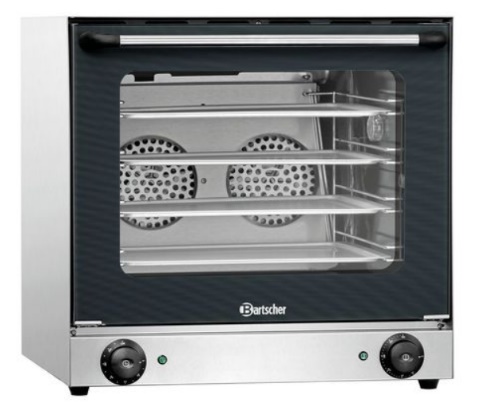 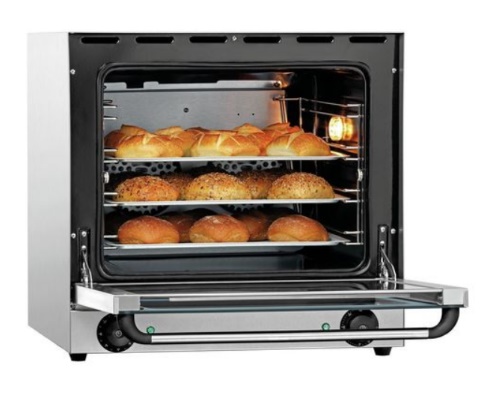 Techn. Daten :      ( Damit von mir nicht Zuviel verlangt wird )AT-Serie bedeutet Kochintelligenz zum Grillen, Braten und Backen.Volldampf bis zu 300 Grad stufenlos. Zeitvorwahl  bis 120 Minuten.Reset-Knopf an der Rückseite wenn Cmax. = 320° C erreicht wird.Sonst kann ich nichts : Keine Beschwadung oder Infrarot, Grill etc.Zubehör :    ( Damit man das Fleisch gleich in der richtigen Größe kauft )4 Backbleche   (B 435 x T 315 x H 10 mm) zum Backen, keine TK-Ware3 Edelstahlrost (B 435 x T 315 mm ) Fleisch bräunen, Brötchen aufbacken, TK3 Brat-/Auflaufform (B 410 x T 265 x H 60 mm) auch als Bräter nutzbar3 Brat-/Auflaufform (B 410 x T 265 x H 40 mm) auch als Deckel nutzbarKern-Temperatur-Messer kann gestellt werden z.B. für Nieder-Temperatur-GarenMaterial-Erhaltungs-Regeln :  ( Damit es a`Weile hebt )Bei Verwendung von Rost mit Fleisch immer Backblech unterschieben.Mindestabstand nach oben zwischen Gargut und Blech = 40mm.Brat-/Auflaufform immer einfetten oder Backpapier verwenden. Cmax. = 230° CIn der Anti-Haft-Brat-/Auflaufform nie schneiden, scheuern oder kratzen.Brat-/Auflaufform nie in die Spülmaschine, nur Wasser und normales Spülmittel.Einweichen hilft ! Nur Spültuch, kein Akopatz oder ähnl. Gilt auch für den Ofen.GarmethodenErste Gänge:Lasagne, Nudelauflauf, Cannelloni sind bei einer Temperatur, die zwischen 185 °C –190 °C liegt, zu garen. Um ein goldgelbes Anbraten zu bewirken, ist die Temperatur am Ende des Garvorgangs auf 220 °C – 230 °C zu erhöhen.Braten:Rind, Schwein, Huhn, Truthahn, Lamm. Führen Sie den Garvorgang bei einer Temperatur von 180 °C durch, um das Durchbraten des Fleisches zu gewährleisten. In der Endphase ist das Fleisch, um es zu bekrusten, für einige Minuten bei einer Temperatur von 240 °C – 250 °C zu garen.Bräunen von Fleisch:Kotelett, Schnitzel, Würstchen, Hamburger. Schieben Sie den Grillrost mit dem sich darauf befindlichen, etwas mit Öl bestrichenen Gargut ein. Schieben Sie unter dem Grillrost ein Fettauffangblech ein. Bei 220 – 230 °C garen. In der Endphase die Temperatur für einige Minuten auf 280 °C erhöhen, damit die Speisen etwas angebräunt sind.Roastbeef:Bei einer Temperatur von 220 °C garen.Fisch:Scholle, Dorsch, Seehecht bei einer Temperatur von 200 °C garen.Backofenkartoffeln:Bei einer Temperatur von 170 °C -180 °C garen.Gebäck:Normal bei einer Temperatur von 180 °C backen. Vermeiden Sie während des Backvorgangs das Öffnen der Heißluftofentür.Brot:Bei einer Temperatur von 200 °C backen.Garen von Tiefkühlprodukten:Tiefgekühltes Brot auftauen lassen und bei einer Temperatur von 200 °C backen.Vorgebackene, tiefgekühlte Pizza noch tiefgefroren in den Heißluftofen schieben undbei vorgegebenen Temperatur für einige Minuten backen. Beachten Sie die Anweisungen der Hersteller auf den Verpackungen!Brötchen/Toast:Bei 220 °C aufwärmen.Aufwärmen von Speisen:Die Speisen bei ca. 150 °C aufbereiten.Auftauen von Speisen:Bei 80 °C auftauen.Eine ausführliche Back-und Gartabelle liegt im Schrank ganz hinten rechts oben beim Waschbecken Gar-/Backgut Gar-/Backgut Temperatur  in °C Garzeit  in Min. ca. Gebäck Torten 135 – 160 je nach Gewicht  Gebäck Biskuit 160 – 175 25 – 35 Gebäck Kleine Kuchen 175 15 – 20 Torten mit Hefe/Backpulver Kirschtorte 175 Torten mit Hefe/Backpulver Obstkuchen 220 Torten mit Hefe/Backpulver Blätterteigkuchen 210 Torten mit Hefe/Backpulver Mürbeteigkuchen 200 – 225  Torten mit Hefe/Backpulver Kuchen 175 40 - 50 Feingebäck Baiser 100 100 – 130  Feingebäck Kekse 175 15 – 20  Feingebäck Mürbeteigkekse 150 – 175  5 Feingebäck Obstkuchen 200 8 Feingebäck Croissants 180 18 – 20  Pudding Brot-/Butterauflauf 175 – 190  45 Pudding Eiercreme 165 45 Pudding Obstpudding 160 45 Erste Gänge Gefüllte Cannelloni 190 20 Erste Gänge Eierauflauf 185 25 Erste Gänge Lasagne 190 27 Erste Gänge Maccaroniauflauf 190 40 Beilagen Bratkartoffeln, knusprig 175 60 Min. Beilagen Schmorkartoffeln richtig durchgekocht, m. Saft 150 – 175  30 Min. per kg Fisch Filets (klein) 200 15 – 20 Min. Fisch Fisch 1 ½ kg 200 30 – 40 Min. Gar-/Backgut Gar-/Backgut Temperatur  in °C Garzeit  in Min. ca. Schnelle Braten Bratwürste (mager) 225 10 – 15 Min. Schnelle Braten Rostbraten 225 15 – 30 Min. Leber 250 10 – 15 Min. Lendenbraten 250 15 – 30 Min. Hühnchenbrüstchen 200 30 Min. Fleisch Truthahn gut gebräunt  *bis zur den letzten 30 Garminuten 160 – 175 Fleisch **während der letzten 30 Garminuten 175 – 200 30 Min. per kg Fleisch Lamm rosa  Fleisch Keule1,5 – 2 kg 175 50 Min per kg Fleisch Lammbraten 175 30 Min per kg Fleisch Lammschulter 175 50 Min per kg Fleisch Schwein gut durchgebraten Fleisch Keule von mehr als 2 kg 175 50 Min per kg Fleisch Lende und Schulter 175 60 Min per kg Fleisch Rind medium Fleisch Lendenrollbraten 2 kg 175 30 Min. per kg Fleisch Rostbraten 175 30 Min. per kg Fleisch Filet 175 – 200  20 Min. per kg Fleisch Huhn 2 kg goldgelb  gebacken u. geschmort 175 50 Min. per kg Fleisch Ente 2 kg mit Saft, nicht trocken 180 60 Min. per kg Wild Wildhase 2 kg 175 60 – 90 Min. Wild Hirsch 170 – 200  90 Min. Wild Fasan 175 – 200  35 – 90 Min. 